                            T.C.BURSA ULUDAĞ ÜNİVERSİTESİ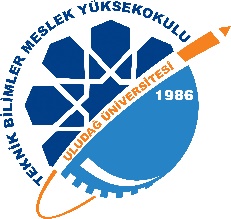 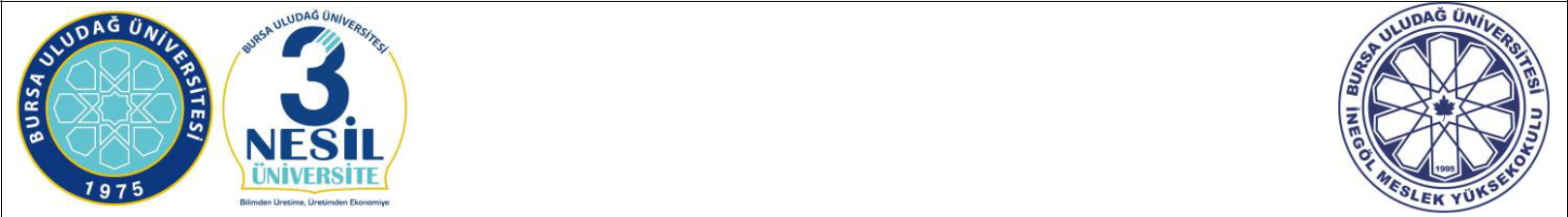                    TEKNİK BİLİMLER MESLEK YÜKSEKOKULU                               KATKI PAYI İADE TALEP FORMU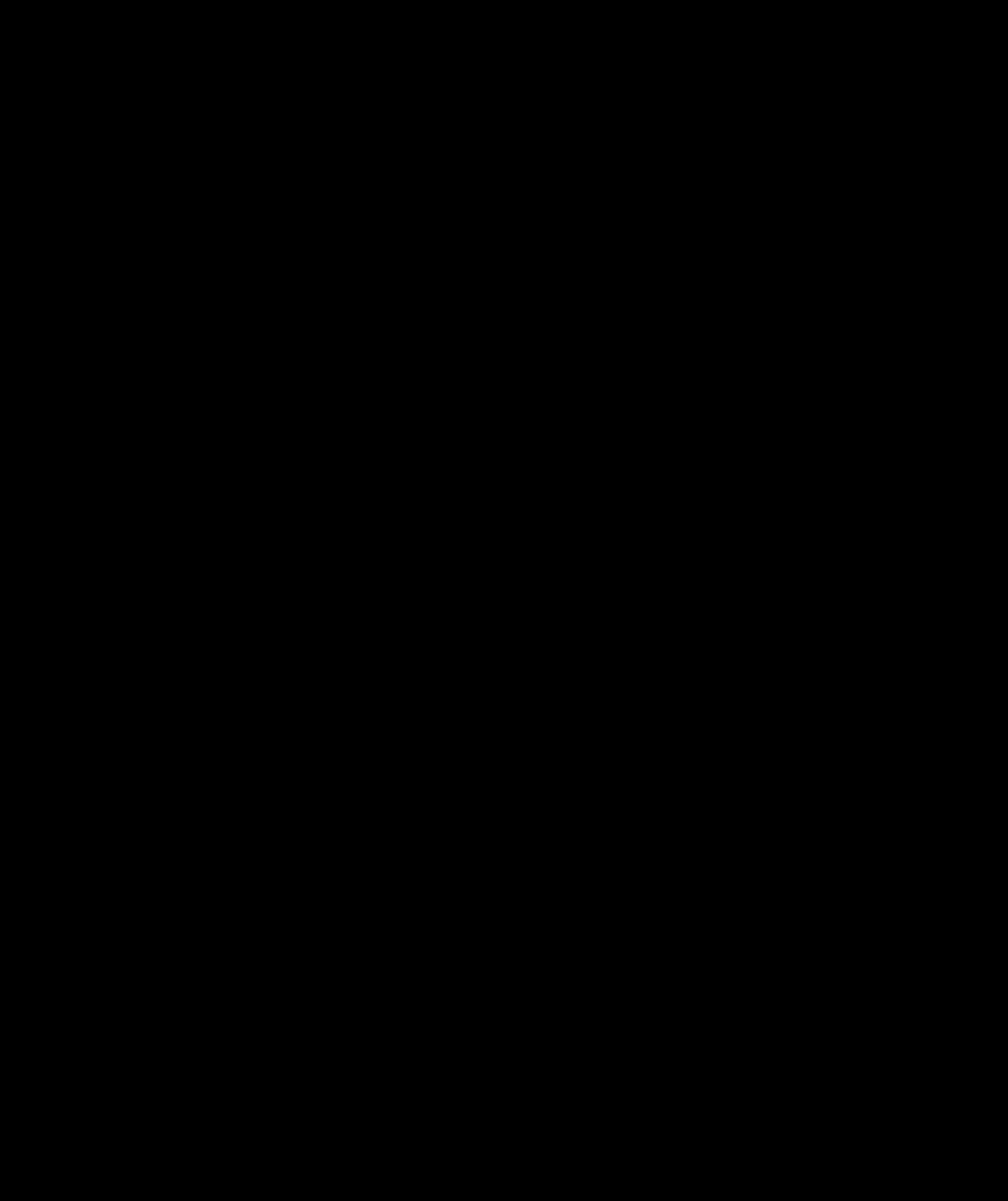 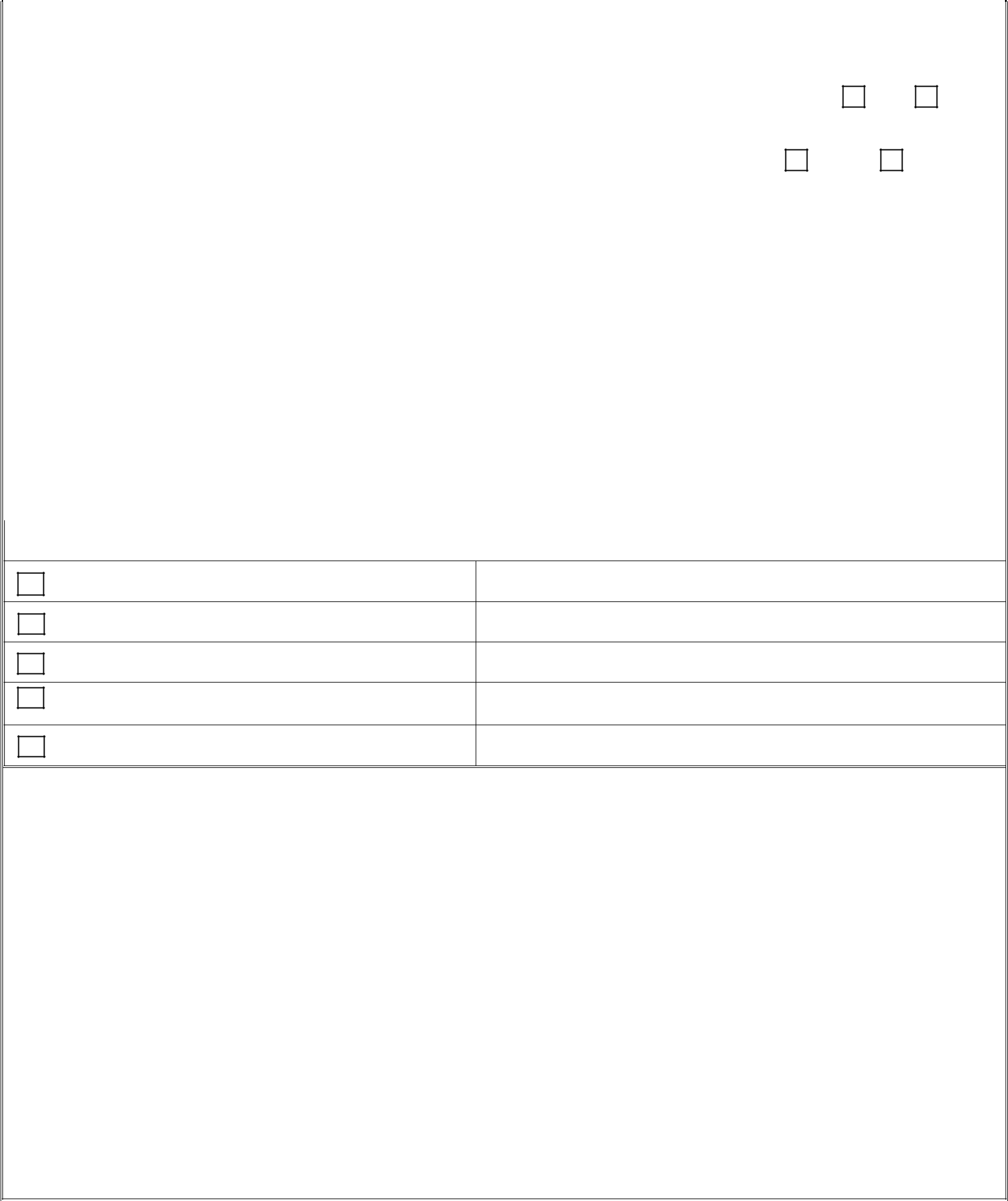 GÜZ YARIYILI FAZLA HARÇ YATIRMABAHAR YARIYILI FAZLA HARÇ YATIRMAYAZ OKULU FAZLA HARÇ YATIRMAYATAY GEÇİŞLE BAŞKA ÜNİVERSİTEYE          KAYITDİĞER (Açıklayınız)........../……….  Eğitim-Öğretim  Yılında  öğrenci  katkı  payını  tam  olarak  yatırdım.  Fazla  yatırmışolduğum paranın yukarıda belirtmiş olduğum IBAN numaralı hesabıma yatırılmasını istiyorum.Gereğini saygılarımla arz ederim.…/…/20…İmzaEK:1-	Banka Dekontu Aslı2-	IBAN numarasını gösterir bankamatik kartı ya da hesap cüzdanı fotokopisi  TB.EÖF.01.16					       İlk Yay. T: 28/03/2019  Değ. No: 00  Değ.T:   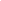 Adı SoyadıT.C. Kimlik No.Adı SoyadıT.C. Kimlik No.ProgramıEğitim Öğretim20… / 20…20… / 20…20… / 20…20… / 20…20… / 20…20… / 20…Güz      BaharGüz      BaharGüz      BaharGüz      BaharGüz      BaharGüz      BaharProgramıYılı / Dönemi20… / 20…20… / 20…20… / 20…20… / 20…20… / 20…20… / 20…Güz      BaharGüz      BaharGüz      BaharGüz      BaharGüz      BaharGüz      BaharYılı / DönemiÖğrenci No.Öğretim TürüÖ.Ö.Ö.Ö.Ö.Ö.Ö.Ö.Ö.Ö.Ö.Ö.İ.Ö.İ.Ö.İ.Ö.İ.Ö.e-postaTelefon No.AdresBanka AdıBanka Şube KoduIBAN NoTRTRTR